Direction du Commerce Batna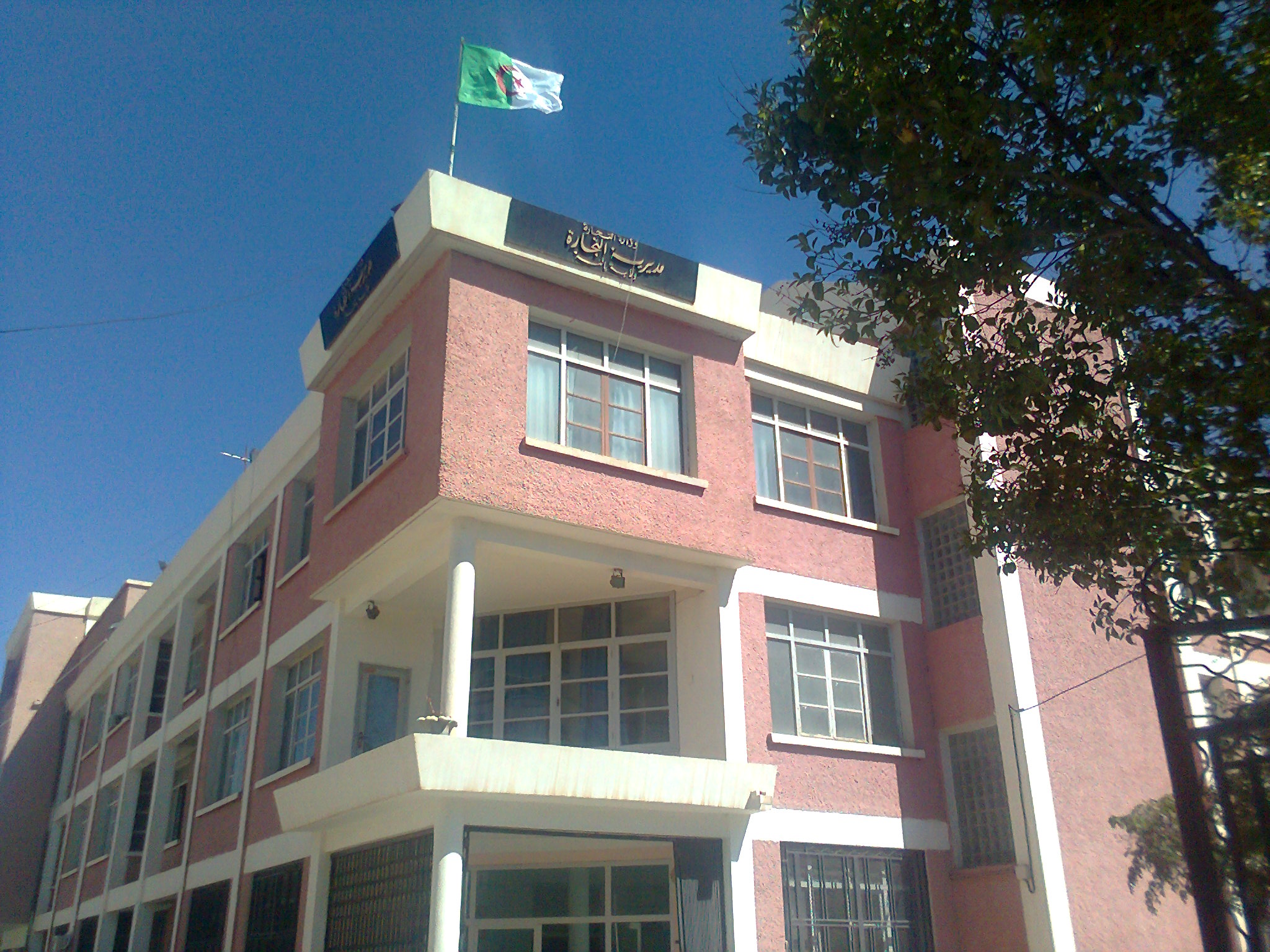                   Bilan des activités des services de la direction  du commerce durant le mois de Septembre 2016       Principales InfractionsBilan des Brigades MixtesNombre de Brigades60Nombre d’Interventions 1780Nombre d’Infractions424Nombre de Procès-Verbaux 418Nombre de Fermetures Administratives 32Nombre d’Echantillons prélevés 33Quantité de Produits Saisies (Tonnes)1,5196Principaux Produits SaisiesProduits Alimentaires- viandes -DroguerieValeur de la Saisie (DA)178.986,75Montant de Défaut de Facture (DA)530.890,00Montant de Prix Illicite (DA)-Montant de Factures Fictives5.281.104,54Le montant des Facturesnon Conformes-Contrôle de la Qualité et de la Répression des FraudesContrôles des pratiques Commerciales*Manque d’’hygiène *Produits non Conformes* Manque d’Etiquetage*Défaut d’affichage des prix*Défaut de facturation*D.R.C*Activité commerciale sédentaire sans local.Commerce – Services VétérinairesCommerce –Impôts - DouanesNombre d’Interventions 5803Nombre d’Infractions0501Nombre de Procès-Verbaux 0501Nombre de Fermetures Administratives //Nombre d’Echantillons prélevés 06/Montant de Défaut de Facture (DA)/5.281.104,54Montant de Factures Fictives//Le montant des Facturesnon Conformes//Principaux Produits Saisies//Valeur de la Saisie (DA)10.260,00/